Publicado en Barcelona el 14/10/2020 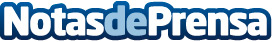 Carretillas TR facilita la adquisición de maquinaria logística con el renting y la venta de ocasión Carretillas TR, se ha decidido potenciar aún más la modalidad de renting y la  venta de ocasión, cuyo principal objetivo es el de facilitar la adquisición de carretillas sin que el cliente se vea obligado a realizar una importante inversiónDatos de contacto:EDEON MARKETING SLComunicación · Diseño · Marketing931929647Nota de prensa publicada en: https://www.notasdeprensa.es/carretillas-tr-facilita-la-adquisicion-de Categorias: Nacional Automovilismo Logística E-Commerce Recursos humanos Consumo Industria Automotriz Otras Industrias http://www.notasdeprensa.es